Scenariusz zajęć pt:,,Jesienna szaruga”Data: 18.11.2021r.Grupa ICele:- dziecko rozwija umiejętności manualne
- dziecko uważnie słucha i wykonuje polecenia,
- dziecko zgodnie współpracuje z innymi,
- dziecko rozwija umiejętności matematyczne w zakresie przeliczania, segregowania
- potrafi powtórzyć proste słowa piosenki razem z rodzicem oraz zilustrować go odpowiednimi ruchami- dziecko ćwiczy spostrzegawczośćMetody:- słowna- czynnaŚrodki dydaktyczne: piosenka pt:” Pada deszczyk”, sylwety kropli deszczu, sylweta chmury, niebieska farba, paski niebieskiego papieru, klej, pędzle.Podstawa programowa: I.4.5, III.6.8.9, IV.1.2.7.8.12.15Przebieg zajęć:1.,, Pada deszczyk” – Zabawa ruchowo- naśladowcza przy piosence:https://www.youtube.com/watch?v=C6eg8Uyi95Esłowa: Ludwik Wiszniewski muzyka: Maria Kaczurbin Pada, pada, deszczyk pada, deszczu już za wiele, deszczu już za wiele. Pójdę do przedszkola, bo mi tam weselej, bo mi tam weselej. Pożycz, pożycz mi, babuniu, swego parasola, swego parasola. Chociaż deszczyk pada, pójdę do przedszkola, pójdę do przedszkola2. „Pada deszczyk”- zabawa paluszkowa.Dziecko powtarza za rodzicem rymowankę i próbuje zilustrować ją, wykonując  odpowiednie ruchy, naśladując rodzica. Dziecko i rodzic: Deszczyk pada, deszczyk pada,                 stukają palcami o dywan,parasolka się rozkłada.                             tworzą parasolkę z palca wskazującego i dłoni,Chmurki małe się spotkały                        kreślą w powietrzu kształty chmur,i cichutko rozmawiały.                              dłonie naśladują rozmowę,    Deszczyk pada, mały, wielki,                    naśladują palcami padający deszcz,W kałuże zamienia kropelki.                     uderzają całymi dłoniami o dywan. 3. ,,Deszczowe kropelki” – liczenie sylwetek kropli, układanie według wielkości malejąco i rosnąco – sylwety kropli wycięte z papieru kolorowego przez rodzica w trzech rozmiarach.4. Deszczowe chmury”- praca plastycznaMalowanie farbą  sylwety chmury i tworzenie krótkich łańcuszków z pasków niebieskiego papieru, doklejonych do chmurki.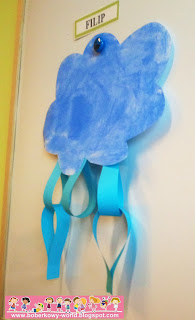 